Рабочий листпо учебному предмету «Изобразительное искусство»с применением электронного обучения и дистанционных образовательных технологийКласс: 3-В                  Ф.И.О. Леманская Л.В.I неделя (06.04-10.04)Приложение 1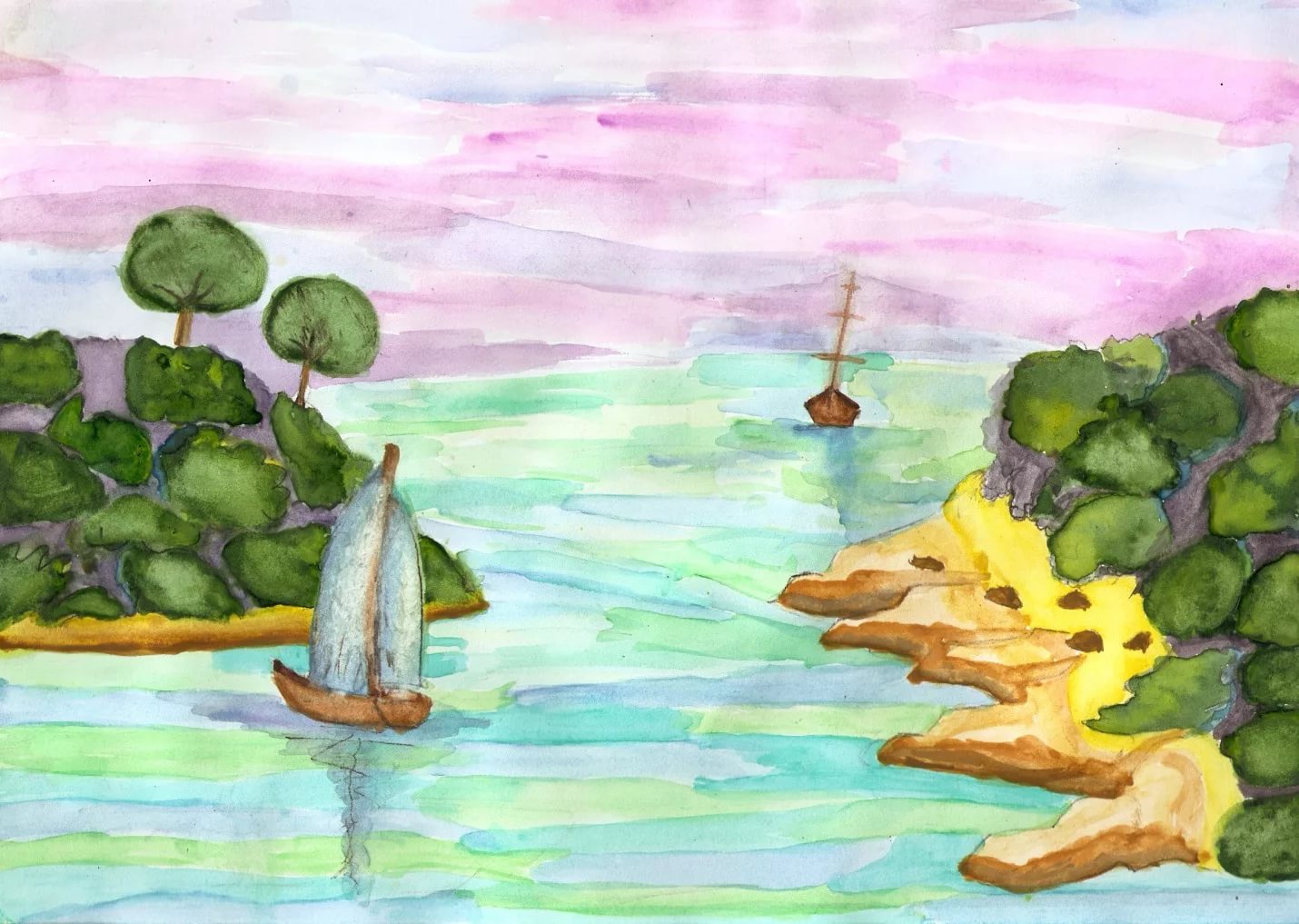 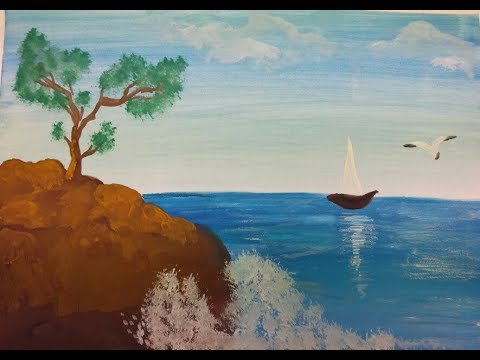 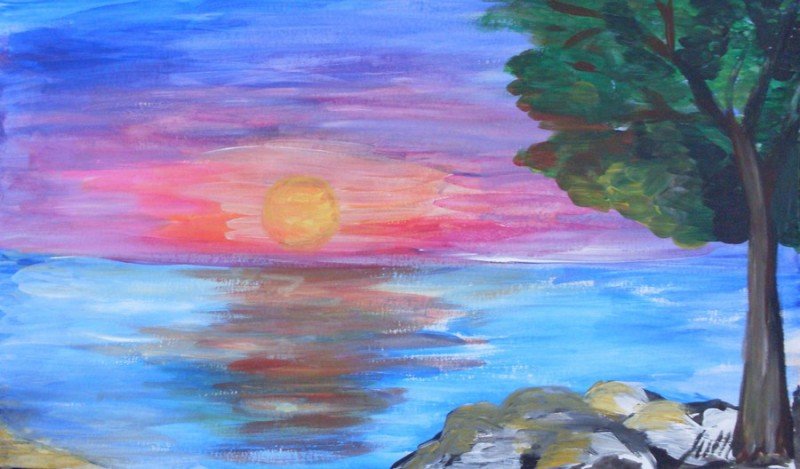 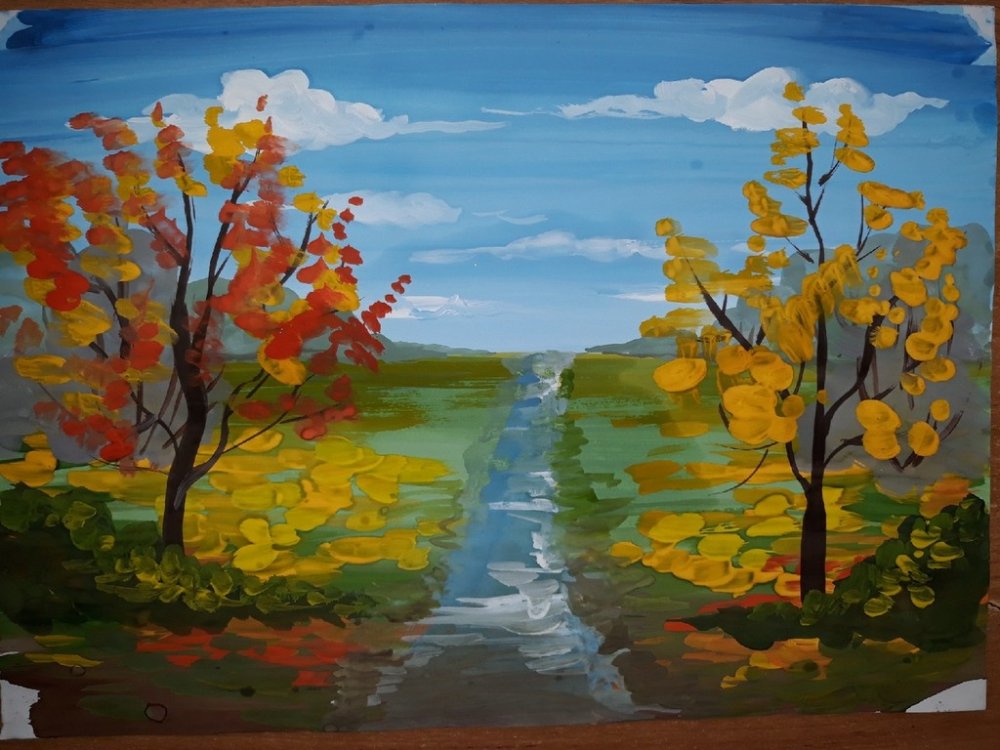 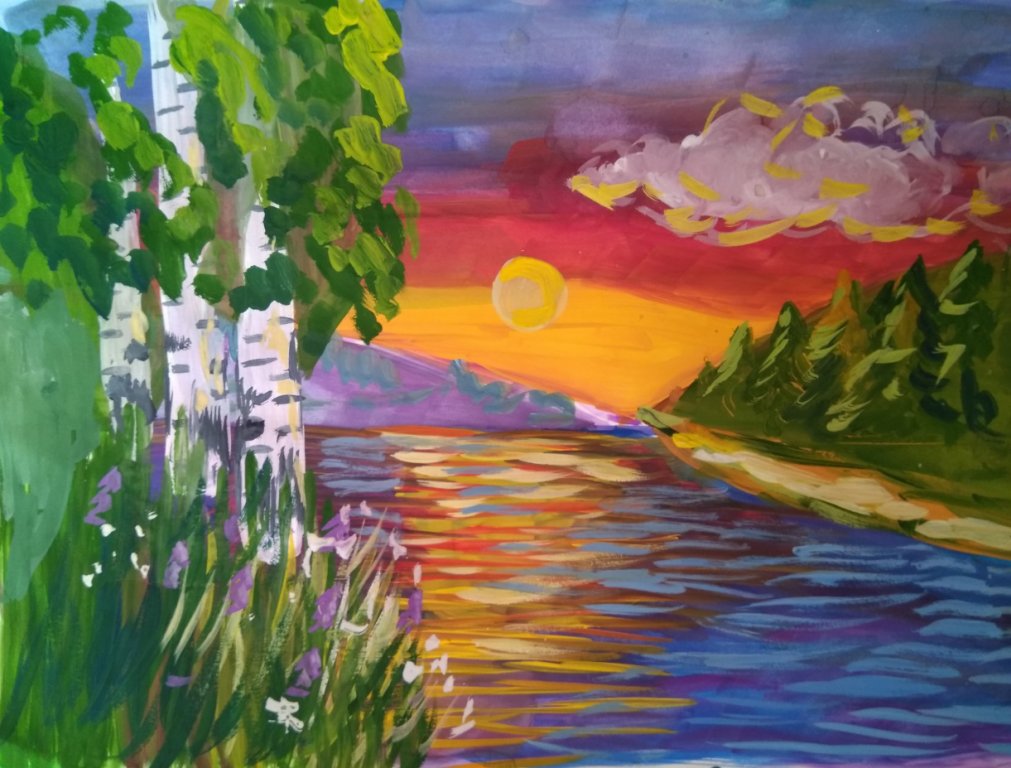 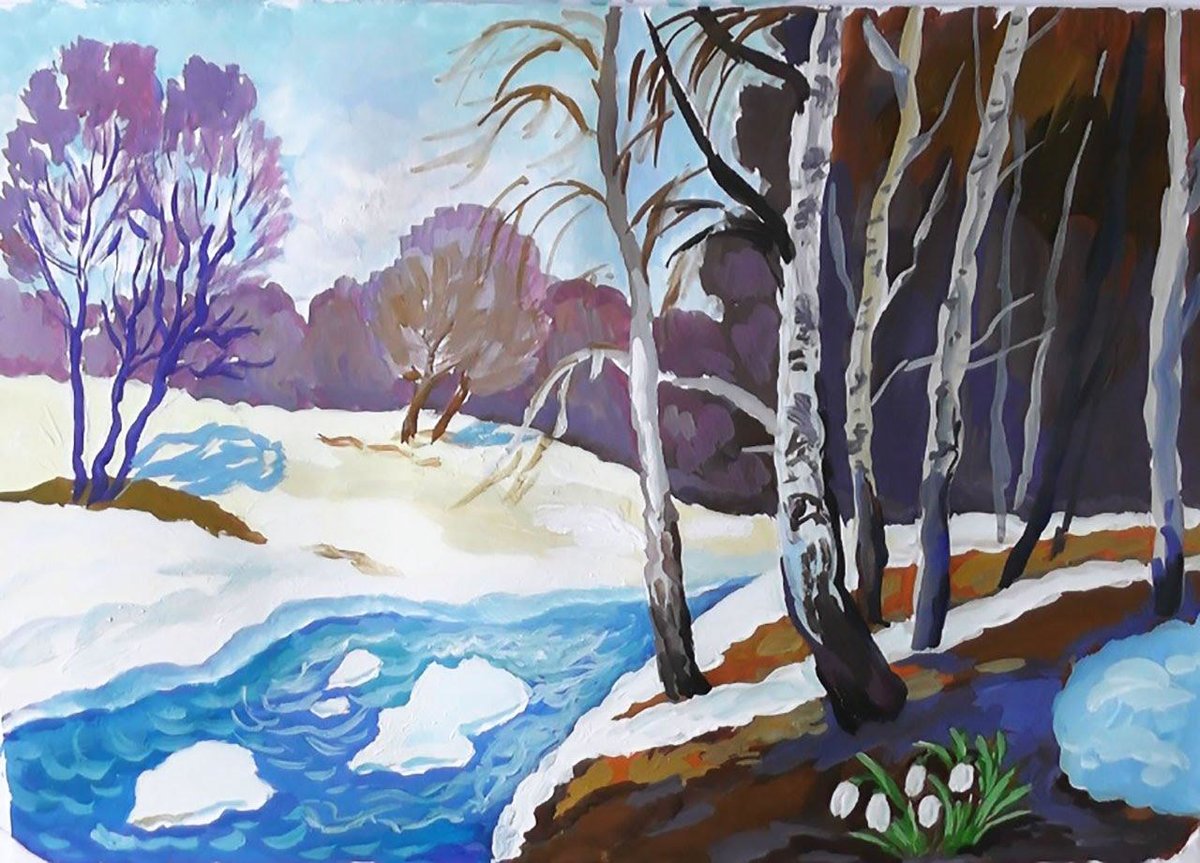 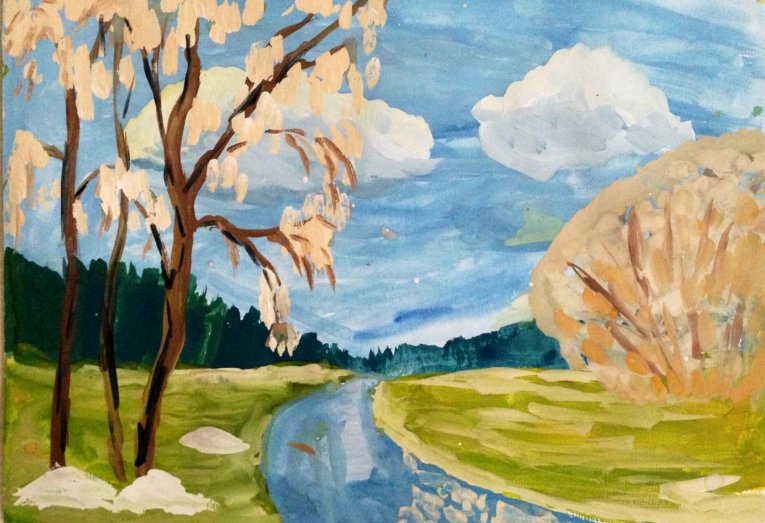 № п/пДатаРазделТемаФорма урока Содержание(задания для изучения)Текущий контрольТекущий контрольИтоговый контрольИтоговый контрольКонсультацияКонсультацияРазноуровневые домашние задания№ п/пДатаРазделТемаФорма урока Содержание(задания для изучения)формасрокиформасрокиформасрокиРазноуровневые домашние задания2708.04Художник и музейКартина-пейзаж. Рисование пейзажа. Электронное обучение1Ознакомиться с презентациейhttps://nsportal.ru/nachalnaya-shkola/izo/2019/06/20/prezentatsiya-po-izo-v-3-klasse-kartina-peyzazh2Просмотреть видеоурок https://www.youtube.com/watch?v=SUhploQqj88https://www.youtube.com/watch?v=eTV-37DpZMk3.Нарисовать пейзаж Смотри образцыПриложение 1Индивидуальная работа08.04Проверочная работа №4Тест20.05вайбер14.00Закончить рисование пейзажа.-Сфотографируй себя за работой, с пейзажем и отправь учителю. 